Поштовани ученици, у прилогу се налази материјал за 3.онлајн час припремне наставе.Вежбајте дата задатке, а на крају имате и решења.Не треба да шаљете одговоре наставнику, али ако вам нешто није јасно, можете питати свог наставника преко мејла.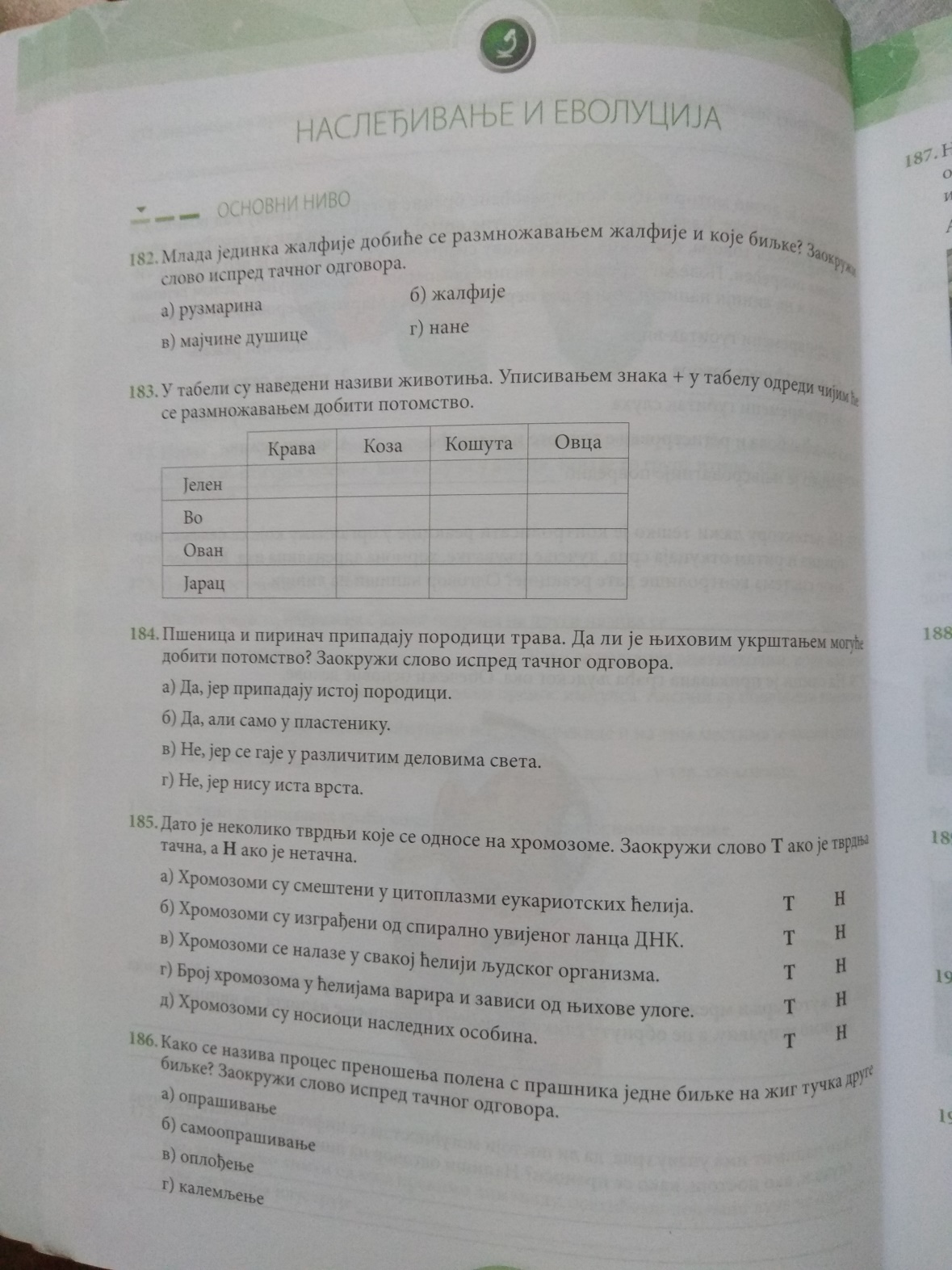 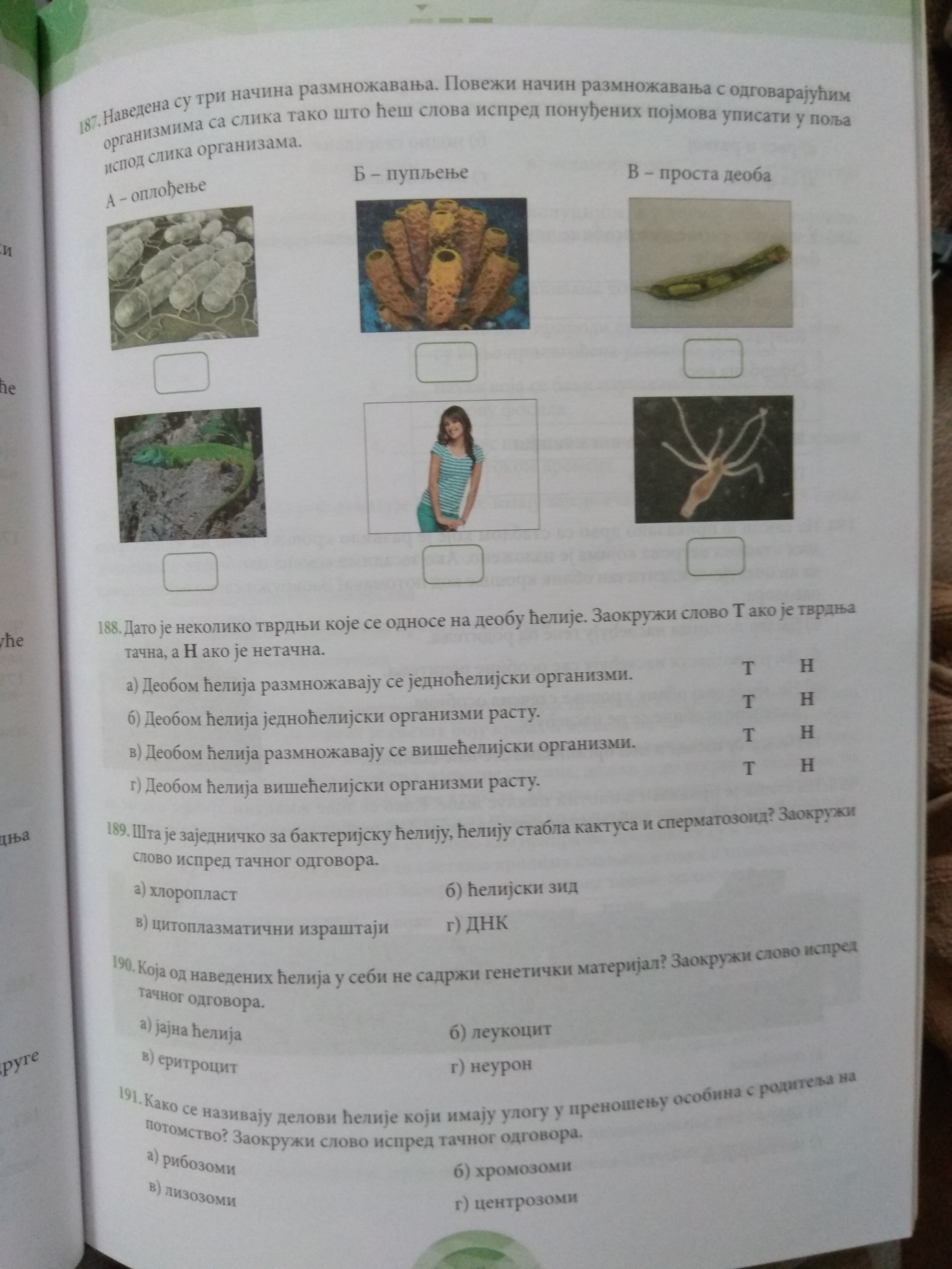 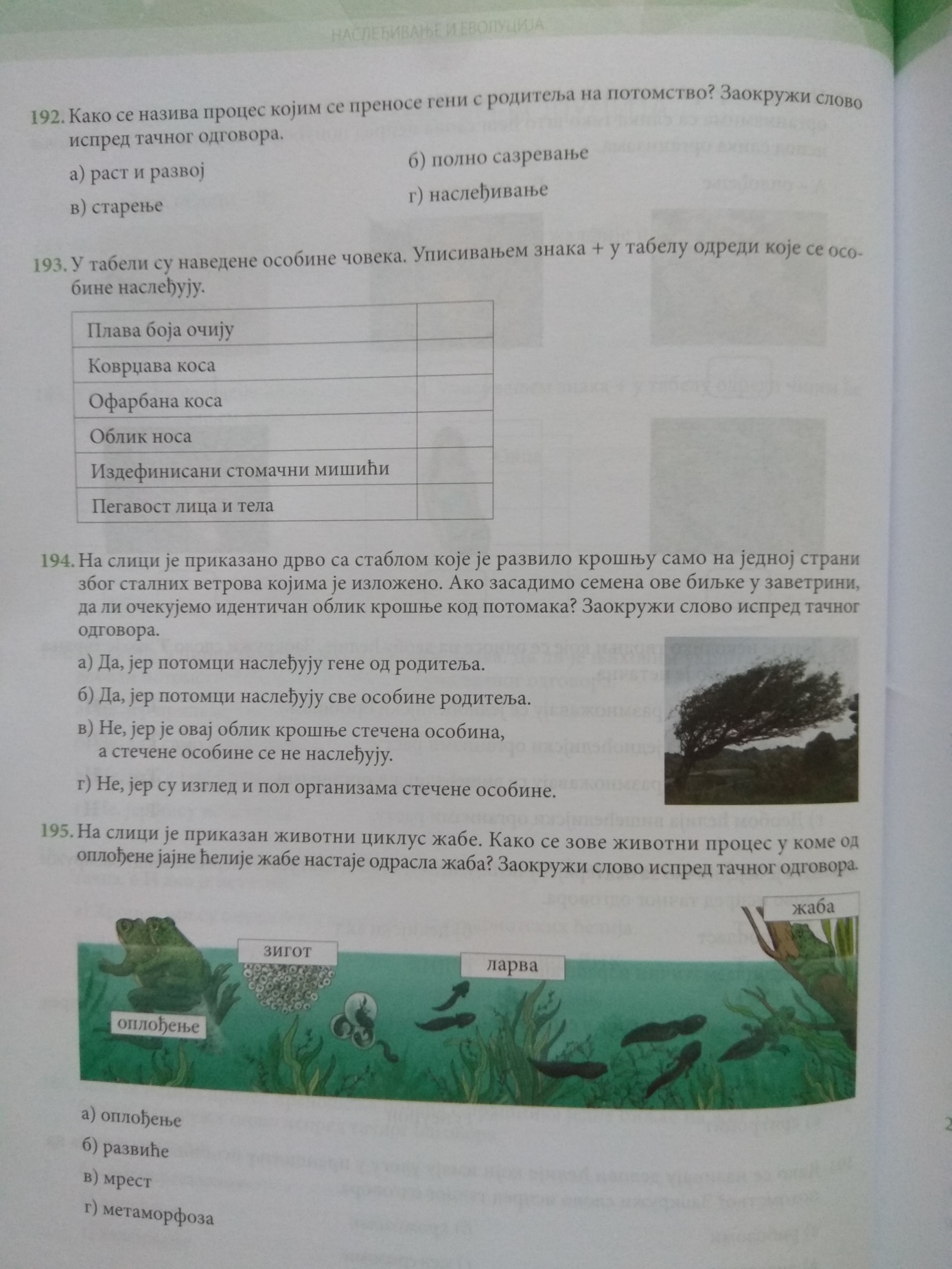 Решења задатака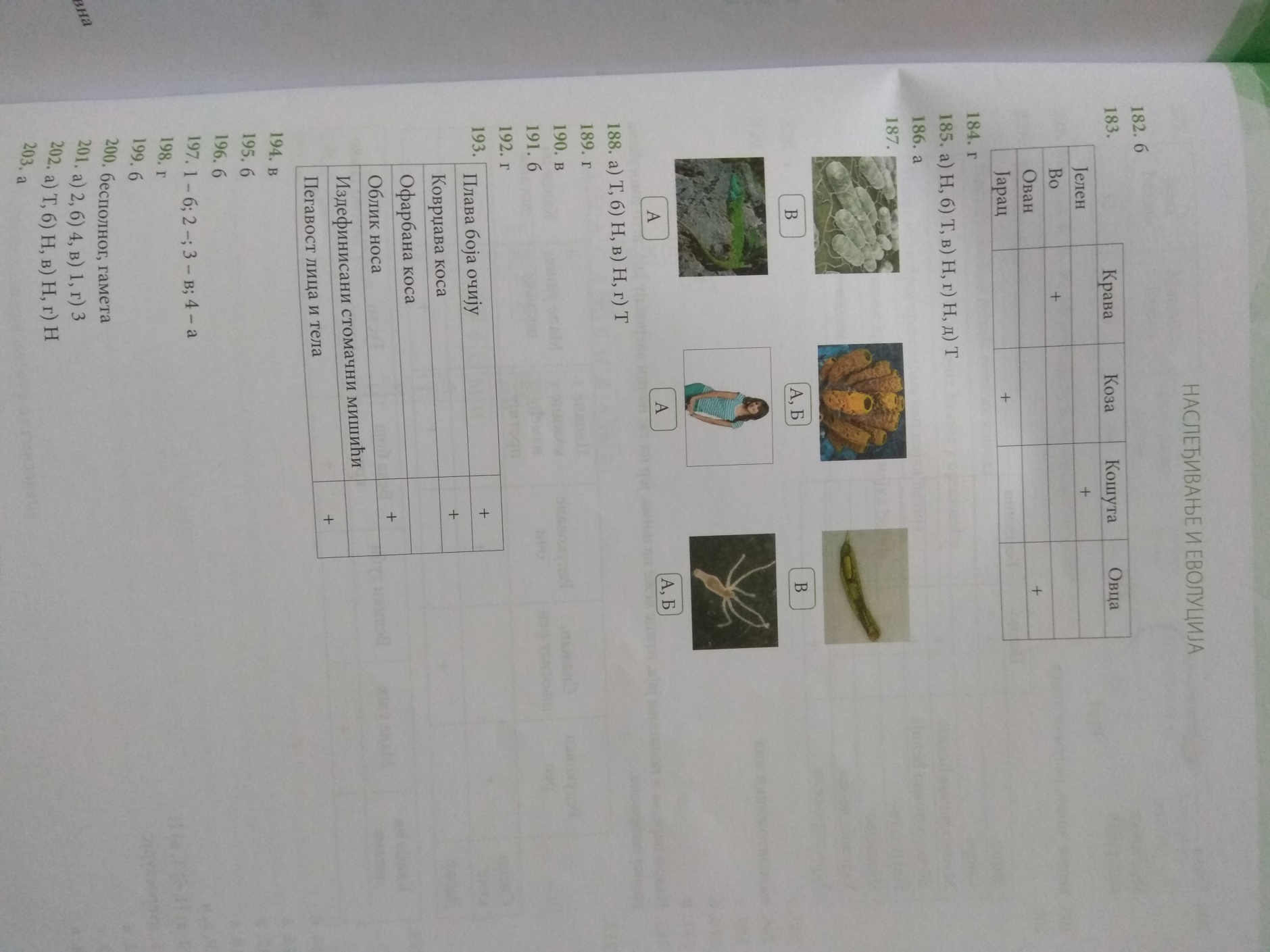 